Dear Parent/ Guardians,At Biddenham we will expect you to have the following equipment in order to function throughout the school day.The minimum equipment you should bring in your pencil case :	PENS (ink or biro)	SPARE CARTRIDGES/REFILLS	PENCIL	RULER	RUBBER	SHARPENER	COLOUR PENS/PENCILS	SCISSORS	PRITT/GLUE STICK	PROTRACTOR	SET SQUARES	COMPASS	SCIENTIFIC CALCULATOR In addition to this you are expected to bring : CHROMEBOOK PE Kit when you have PE If you have any issues with providing this equipment please write a note in the planner for your child's form tutor and we will be happy to support with this.Yours Sincerely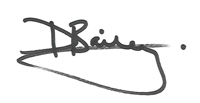 MR D BAILEYHead of School